Clinical-Professional Development VNSG 2261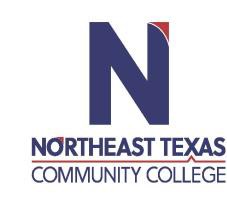 Course Syllabus: Summer 2022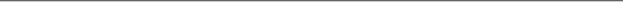 “Northeast Texas Community College exists to provide responsible, exemplary learning opportunities.”Carie Overstreet, RNOffice: UHS 203Phone: office 903-434-8369 Email: coverstreet@ntcc.edu The information contained in this syllabus is subject to change without notice. Students are expected to be aware of any additional course policies presented by the instructor during the course.Course Description:2 credit hoursLecture/Lab/Clinical: 9 hours of clinical experience each weekPrerequisite: Successful completion of the second semester of the Vocational Nursing ProgramCo-requisite: VNSG 1219Detailed education, training and work-based experience, and direct patient/client care at a clinical site. On-site clinical instruction, supervision, evaluation, and placement. Focus is on management of a group of clients, time management, priority setting, ethical legal practice and professional growth. Required Textbook(s):Dahlkemper, T.R. (2021). Nursing Leadership, Management, and Professional Practice for the LPN/LVN 7th ed., Philadelphia: F.A.Davis. ISBN: 9781719641487DeWitt, S. C. (2013). Medical-Surgical Nursing: Concepts & Practice. 2nd ed., St. Louis: 	Saunders Elsevier ISBN:  978-1-4377-1707-5 Jarvis, C. (2020). Pocket Companion for Physical Examination and Health Assessment (8th ed.). St. Louis, MO: Elsevier.ISBN:978-0-3235-3202-0Karch, A. M. (2020). Lippincott Pocket Drug Guide for Nurses (17th ed.). Philadelphia: Wolters Kluwer.ISBN:978-1-7196-4005-3Ogden, Sheila J.; Fluharty, Linda K. (2019). Calculation of Drug Dosages: A Work Text (11th ed.). St 	Louis: Elsevier Health Services.ISBN:978-0-3235-5128-1Silvestri, Linda A.; Silvestri, Angela E. (2019). Saunders Comprehensive Review for the NCLEX-PN Examination (7th ed.). St Louis, MO: Elsevier. ISBN: 978-0-3234-8488-6Videbeck, S. L., (2020). Psychiatric Mental Health Nursing. 8th ed., Philadelphia: Wolters Kluwer.	ISBN: 9781975116378Williams, L.S, Hopper, P.D. (2019). Student Workbook for Understanding Medical Surgical Nursing (6th ed.). Philadelphia, PA: F.A. Davis.ISBN:978-0-8036-6900-0Williams, L.S., Hoppper, P.D. (2019). Understanding Medical Surgical Nursing (6th ed.). Philadelphia, PA: F.A. Davis.ISBN:978-0-8036-6898-0Yoost, B.L., Crawford, L.R. (2020). Fundamentals of Nursing (2nd ed.). St Louis MO: Elsevier.ISBN:978-0-323-50864-3Student Learning OutcomesMember of the Profession1. Student will function within the vocational nurse’s legal scope of practice and in accordance with the policies and procedures of the affiliating health care facility as reference to member of the profession competency A and SCANS competency #15.2. Student will be able to demonstrate responsibility and accountability for the quality of nursing care provided to patients and their families as reference to member of the profession competency B, and SCANS competency #15.Provider of Patient-Centered Care1. The student will implement plan of care within legal, ethical, and regulatory parameters and in consideration of patient factors as referenced to provider of patient-centered care competency E and SCANS competency #15.Patient Safety Advocate1. The student will demonstrate knowledge of the Texas Nursing Practice Act and Texas Board of Nursing rules that emphasize safety as referenced to patient safety advocate competency A and SCANS competency #15.2.The student will demonstrate knowledge of federal, state and local government and accreditation organization safety requirements and standards as referenced to patient safety advocate competency A and SCANS competency #15.Member of the Health Care Team1. The student will communicate information to members of the health care team in a timely manner to promote and maintain the patient’s optimal health status as reference to member of the healthcare team competency D and SCANS competency #15Lectures & Discussions:Direct patient care in the clinical setting under the supervision of the faculty instructor or a preceptor. Teaching methodologies include client assessments, clinical critical thinking exercises, face to face clinical pre-post conference, role playing/modeling, simulation scenarios using high fidelity simulation will be used as clinical supplementation with case studies, EMR documentation in the clinical setting, evaluation of student’s clinical performance is on going by the clinical instructor with a student self-evaluation of clinical performance and a student evaluation of the clinical preceptor.Evaluation/Grading Policy:Clinical Assignments                                         50%Journal Entry                                                     50%					_______________					           100%All clinical point deductions will be totaled and this total will be deducted from each individual clinical course. For example, if a student has 5 clinical points over the course of the semester, then 5 points will be deducted from the final average of each of the clinical coursesThe final course average will be determined as noted above and will take into account clinical point deductions. Final averages must be equal to or greater than a true 78% to pass the course and receive credit.  Any student whose final average (determined by weighted calculation minus clinical points) equals 77.9 or below will fail the course and not receive credit.  A student success plan will be discussed and signed by the student/instructor as points are deducted or if mentoring/coaching is performed. As noted in the student handbook, an unsatisfactory clinical performance that reflects unethical behavior or places a patient at risk for harm will result in disciplinary action: minimal (probation) with maximal action being dismissal from the program without consideration for re-admission.Test/Exams: No tests are required for this course.Assignments: Each clinical opportunity has an associated assignment to be completed in the pre- and/or post-clinical timeframe and submitted by a designated deadline each week.  The clinical grading is based on clinical behavior, meeting clinical objectives, and pre-post clinical written documentation ie: case studies, clinical concept mapping, data mining exercises, critical thinking exercises and clinical data entry in Blackboard.Cell/Mobile Phones – Cell phones are strictly prohibited from clinical areas. Possession of a cell phone in the clinical will result in point deduction in a progressive manner. For example, first infraction will result in a 5 clinical point deduction. Subsequent infractions will result in 10 clinical point deduction per infraction. There are no exceptions to this policy.Minimum Technology Requirements:Laptop computer with sufficient memory to complete course requirements, including testing.Required Computer Literacy Skills: Students are required to have a working knowledge of Microsoft Word, Excel and e-mail. They should be able to upload and download documents, submit items via Blackboard, and participate in discussion boards (when required). Other requirements may be stated by the course instructor.Teaching methodologies:Didactic- Lecture, Power point presentations, discussion, case studies, videos/DVD, worksheets, small group activities, presentations, written assignments and computer based assignments, tutorials, SIM lab scenarios, and assessments.Laboratory- clinical conferences, verbal and written feedback, care plans, written clinical assignments, case studies, demonstration/return demonstration, observations, evaluation conferences, 1:1 feedback, presentations, role play, small group activities, computer based assignment, tutorials, SIM lab scenarios and assessments.Communications:The student is expected to communicate with classmates, instructors, various campus and clinical personnel and campus administration in a professional and respectful manner, upholding the highest degree of consideration and ethical practice in an effort to mirror expectations of the profession of nursing.Email: The student is required to utilize their NTCC provided student email account for all written communication. Please check your NTCC email every day. Email is the official form of communication used at NTCC. All emailed questions to the instructor will be responded to within 24 hours, but usually within a few hours when possible.Text messaging notifications: Communication with the instructor through text messaging is permissible during daytime hours.Announcements: These can be found in Blackboard under the course link on the BB homepage. Please make sure that you are reading any announcements thoroughly.Institutional/Course PolicyPlease refer to the VN Program Handbook and provided addendums for policies on attendance, tardiness, HIPPA, social media, withdrawals, communication, ethical practice, professionalism, conduct, etc. Those policies are an extension of this course’s requirements and effectively become enforceable under this syllabus as such.Chain of Command – Students are required to follow the Chain of Command policy in the Vocational Nursing Handbook 2020-2021. The following is the chain of command for this course:Instructor and Program Coordinator: Carie Overstreet, RNDirector of Nursing Programs: Dr. Karen Koerber-Timmons, PhD RNDean of Health Science: Dr. Marta Urdaneta PhDVice President of Instruction: Dr. Kevin Rose Ed. DAlternate Operations During Campus Closure and/or Alternate Course Delivery RequirementsIn the event of an emergency or announced campus closure due to a natural disaster or pandemic, it may be necessary for NTCC to move to altered operations. During this time, NTCC may opt to continue delivery or instruction through methods that include, but not are limited to, online through Blackboard, online conferencing, email messaging, and/or an alternate schedule. It is the responsibility of the student to monitor NTCC’s website (http://www.ntcc.edu/) for instruction about continuing courses remotely, Blackboard for each class for course specific communication, and NTCC email for important general information.Additionally, there may be instances where a course may not be able to be continued in the same delivery format as it originates (face to face, fully online, live remote or hybrid). Should this be the case, every effort will be made to continue instruction in an alternative delivery format. Students will be informed of any changes of this nature through email messaging and/or Blackboard course site.NTCC Academic Honesty Statement:"Students are expected to complete course work in an honest manner, using their intellects and resources designated as allowable by the course instructor.  Students are responsible for addressing questions about allowable resources with the course instructor.  NTCC upholds the highest standards of academic integrity.  This course will follow the NTCC Academic Honesty policy stated in the Student Handbook."Academic EthicsThe college expects all students to engage in academic pursuits in a manner that is beyond reproach.  Students are expected to maintain complete honesty and integrity in their academic pursuit.  Academic dishonesty such as cheating, plagiarism, and collusion is unacceptable and may result in disciplinary action.  Refer to the student handbook for more information on this subject.ADA Statement:It is the policy of NTCC to provide reasonable accommodations for qualified individuals who are students with disabilities.  This College will adhere to all applicable federal, state, and local laws, regulations, and guidelines with respect to providing reasonable accommodations as required to afford equal educational opportunity.  It is the student’s responsibility to arrange an appointment with a College counselor to obtain a Request for Accommodations form.  For more information, please refer to the NTCC Catalog or Student Handbook.Family Educational Rights And Privacy Act (FERPA): 
The Family Educational Rights and Privacy Act (FERPA) is a federal law that protects the privacy of student education records. The law applies to all schools that receive funds under an applicable program of the U.S. Department of Education. FERPA gives parents certain rights with respect to their children’s educational records. These rights transfer to the student when he or she attends a school beyond the high school level. Students to whom the rights have transferred are considered “eligible students.” In essence, a parent has no legal right to obtain information concerning the child’s college records without the written consent of the student. In compliance with FERPA, information classified as “directory information” may be released to the general public without the written consent of the student unless the student makes a request in writing. Directory information is defined as: the student’s name, permanent address and/or local address, telephone listing, dates of attendance, most recent previous education institution attended, other information including major, field of study, degrees, awards received, and participation in officially recognized activities/sports.Office HoursMondayTuesdayWednesdayThursdayFridayOnline7AM-9AM1:30PM-4:30PMClinical  9 AM – 12 PMClinical PM until 10 PMClinicalBy Appt OnlyBy Appt Only 